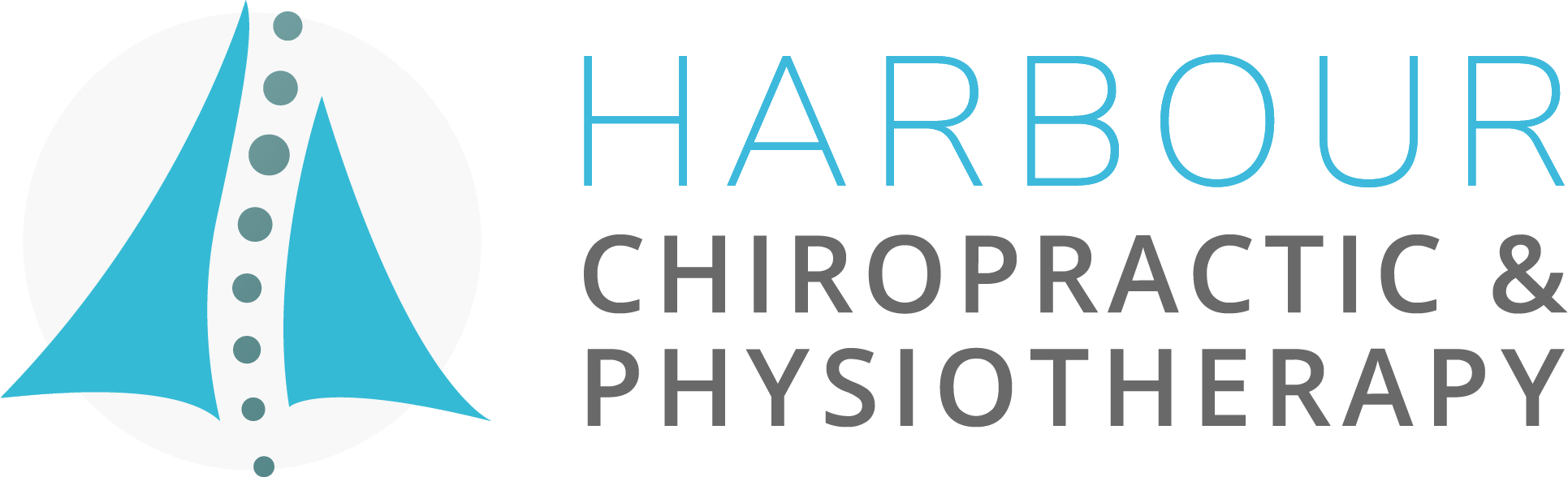 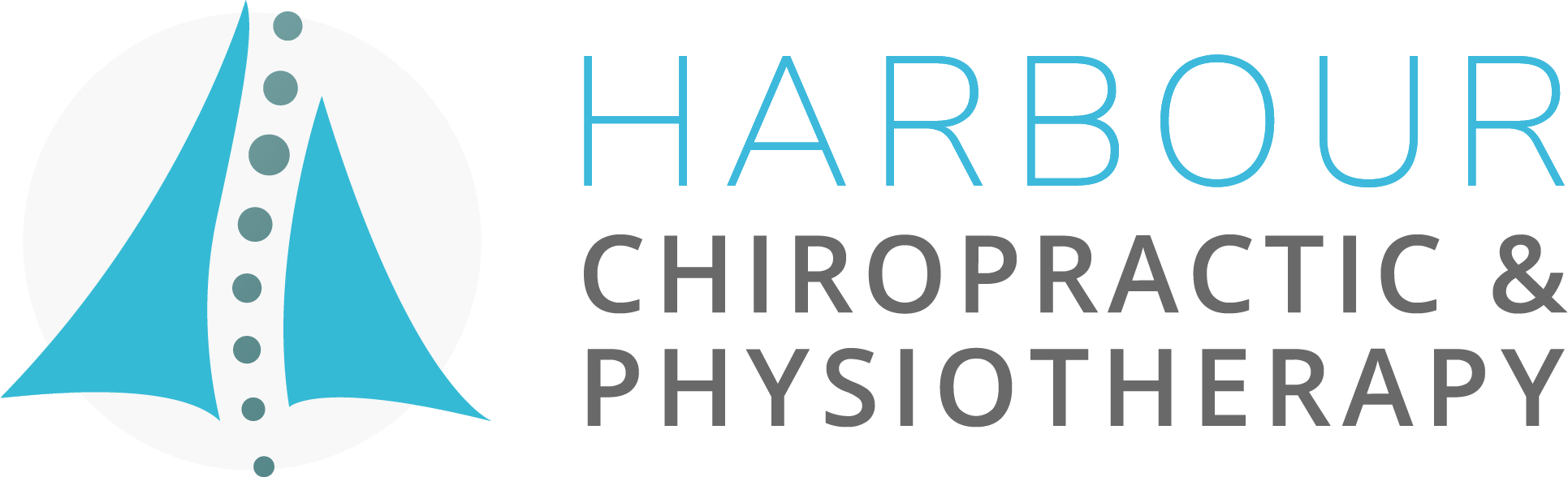 ULTRASOUND REQUEST FORMPlease send this request form to:ultrasound@harbourchiropractic.co.uk Please use ULTRASOUND REQUEST in the subject line.Patient Name:Patient Name:DOB:Address:Area to be scanned:Area to be scanned:Phone number:Phone number:Phone number:Email:Email:Email:Clinical indications (please include clinical question(s) to be answered and / or working diagnosis):Clinical indications (please include clinical question(s) to be answered and / or working diagnosis):Clinical indications (please include clinical question(s) to be answered and / or working diagnosis):Requesting clinician name:Requesting clinician name:Requesting clinician name:Profession:Profession:Date of request:Address (for report to be sent to):Address (for report to be sent to):Address (for report to be sent to):Phone number:Phone number:Phone number:Email:Email:Email: